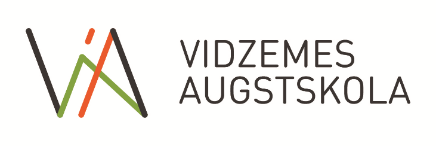 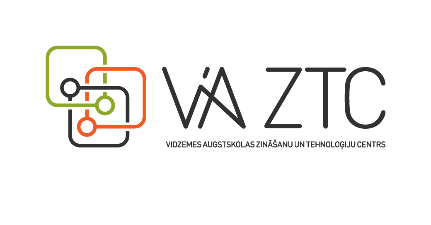 12. konference - praktisks seminārs pedagogiem „VIDZEMES AUGSTSKOLA: SADARBĪBAS PARTNERIS IZGLĪTĪBĀ”APAKŠTĒMA  “SKOLA UN ZINĀTNE”2021.GADA 22.OKTOBRĪPROGRAMMAPRAKTISKIE SEMINĀRI I13:45-15:00PIESLĒGŠANĀS PRAKTISKO SEMINĀRU I DARBA GRUPĀM13:40 – 13:45PRAKTISKIE SEMINĀRI II15:15-16:30PIESLĒGŠANĀS PRAKTISKO SEMINĀRU I DARBA GRUPĀM15:10 – 15:155AICINĀM PIEVĒRST UZMANĪBU:Dalība konferencē ir bez maksas.Reģistrācija dalībai būs atvērta līdz 20.oktobrim: https://forms.office.com/r/4NTF6SPYx4Konference norisināsies klātienē, nodrošinot konferences translēšanu tiešsaistē. Pieslēgšanās saites kopējai sesijai un praktiskajiem semināriem dalībniekiem tiks izsūtītas individuāli.Konference tiks organizēta kā zaļās plūsmas pasākums, dalība klātienē tikai ar sadarbspējīgu vakcinācijas vai Covid-19 pārslimošanas sertifikātu (uzrādot kopā ar pasi vai ID karti). Ja epidemioloģiskā situācija valstī mainīsies un būs nepieciešams ieviest papildu drošības pasākumus konferences norises vietā, tas tiks darīts un konferences dalībnieki tiks par to informēti iepriekš. Kontaktinformācija precizējošiem jautājumiem: Inguna KucinaViA Zināšanu un tehnoloģiju centra direktore, Mūžizglītības projektu vadītājaE-pasts: inguna.kucina@va.lv               Mob.t. +371 2659867809:30 – 10:00REĢISTRĒŠANĀS + PIESLĒGŠANĀS TIEŠSAISTEIIerašanās Cēsu ielā 4, Valmierā (uzkodas, kafija) Konferences tiešsaistes dalībniekus aicinām pieslēgties laicīgi vismaz 10-15 min pirms sākuma, lai mums ir iespēja pārliecināties, ka nav tehnisku aizķeršanos10:00-10:10KONFERENCES ATKLĀŠANAS UZRUNAGATIS KRŪMIŅŠ, Vidzemes Augstskolas rektorsANITA MUIŽNIECE, Izglītības un zinātnes ministre (TBC)10:10 – 10:40GATIS KRŪMIŅŠ, Vidzemes Augstskolas rektors “Skola un zinātne – kāpēc par šo jārunā šeit un tagad?”10:40 – 12:00 PANEĻDISKUSIJA“Ko mēs zinām par skolēniem un ko no viņiem sagaidām, domājot par zinātni?”Ar diskusijas dalībniekiem sarunājas Vidzemes Augstskolas rektors Gatis Krūmiņš.Diskusijas dalībnieki:Izglītības un zinātnes ministrijas pārstāvis (TBC)Vineta Silkāne, Vidzemes Augstskolas Asociētā profesore, HESPI pētnieceZigurds Zaķis,  Komunikācijas stratēģis, SIA “Dzeltenā Zemūdene” īpašnieksIveta Putniņa, Vidzemes Augstskolas administratīvā prorektore, Zinātnes komunikācijas mērķa grupu pētijuma administratīvā vadītājaEdgars Plētiens, Draudzīgā aicinājuma Cēsu Valsts ģimnāzijas metodiķis, “Iespējamās misijas” kurators12:00 – 12:30 IZM pārstāvja prezentācijaTēma tiks precizēta 12:30 – 12:40 Vidzemes Augstskolas projekta "Simulāciju spēles stratēģiskajā komunikācijā" (SimGames) rokasgrāmatas prezentācijaAGNESE DĀVIDSONE, VINETA SILKĀNE12:40 – 12:45KONFERENCES 1.DAĻAS NOSLĒGUMS
Informācija par tālāko norisi, pieslēgšanos semināriem12:45 – 13:45PĀRTRAUKUMS | PUSDIENLAIKS13:45 – 15:00PRAKTISKIE SEMINĀRI I (pēc iepriekšējas pieteikšanās)15:00 – 15:15PĀRTRAUKUMS | KAFIJAS PAUZE15:15 – 16:30 PRAKTISKIE SEMINĀRI II (pēc iepriekšējas pieteikšanās)NORISES TELPALEKTORSSEMINĀRA TĒMA/ĪSS SATURISKS IESKATSTiks precizētaGATIS KRŪMIŅŠVidzemes Augstskolas Asociētais profesors, vadošais pētnieks, rektorsIVETA PUTNIŅAVidzemes Augstskolas viespētniece, administratīvā prorektoreJā vai nē zinātnei: skolēnu argumentācija un skolotāju iespējas to ietekmētPadziļināts ieskats jauniešu motivācijā, kāpēc viņi vēlas vai nevēlas iesaistīties zinātnē. Kā jauniešu interese par zinātni korelē ar viņu vēlmi un gatavību padziļināti apgūt konkrētus mācību priekšmetus. Kā praktiski uzsākt sadarbību ar augstskolām. Kā skolēniem komunicēt par zinātni, savu darbu atvieglojot, nevis apgrūtinot. Mērķgrupa: Direktoru vietnieki, pedagogiTiks precizētaILGVARS ĀBOLSVidzemes Augstskolas lektorsZPD izstrādes svarīgākie aspekti Tiks apskatītas svarīgākie aspekti skolēnu zinātnisko darbu izstrādē.  Analizētas biežākās kļūdas. Mērķgrupa: Ģimnāzijas un vidusskolas skolotāji bez pieredzes, vai mazu pieredzi  skolēnu zinātnisko darbu vadīšanā  Tiks precizēta AGNESE DĀVIDSONEVidzemes Augstskolas Asociētā profesore, pētnieceVINETA SILKĀNEVidzemes Augstskolas Asociētā profesore, pētnieceDarbnīca “Zinātne skolā”Darbnīcā būs iespējams piedalīties skolēnu zinātniski pētniecisko darbu tematu veidošanā, kā arī uzzināt un diskutēt par pētniecības metodēm un to piemērotību.Darbnīcas vadītājām ir liela pieredze sociālo zinātņu pētījumu veikšanā, studentu un skolēnu pētniecisko darbu konsultēšanā. Mūsu misija ir dalīties ar savu pieredzi, atbalstīt skolotājus un veidot starpdisciplināru dialogu starp dažādu mācību priekšmetu skolotājiem, lai veicinātu zinātni skolās.Mērķgrupa: SkolotājiTiks precizēta AIJA CUNSKAVidzemes Augstskolas viesdocente, pētnieceAtbalsts taksonomijai ātrākai prasmju un zināšanu apguveiSeminārā tiks veicināta diskusija un piedāvāti kritēriji ātrākai prasmju un zināšanu apguvei no pētnieku un izglītojamo skatu punkta, kā arī praktizētas mūsdienīgas stratēģijas, kas provocē Z paaudzes interesi un aktīvāku iesaisti mācību procesā.Mērķgrupa: PedagogiNORISES TELPALEKTORSSEMINĀRA TĒMA/ĪSS SATURISKS IESKATSTiks precizēta ALVIS SOKOLOVSVidzemes Augstskolas Inženierzinātņu fakultātes dekāns, lektorsViA sniegtās iespējasKāda ir ViA loma reģionā un Latvijā. Kā ViA var līdzdarboties mācību procesā un sniegt atbalstu satura veidošanā – kādas sadarbības formas šobrīd varam piedāvāt. Diskusija par jaunām sadarbības iespējām.Mērķgrupa: Vidusskolas pedagogi STEMTiks precizētaKLINTA LOČMELEVidzemes Augstskolas viesdocente, Latvijas Universitātes pasniedzēja un pētniece Sociālo un politisko pētījumu institūtā Kritiskā domāšana un medijpratība statistikas un pētījumu rezultātu manipulatīva atainojuma izvērtēšanaiCilvēki mēdz domāt – ja kāds medijos vai publikācijās sociālajos medijos izmanto atsauces uz statistiku vai pētījumu rezultātiem, tad šī informācija ir uzticama. Tomēr nereti informācijas sniedzējs apzināti vai zināšanu trūkuma dēļ datus ir interpretējis manipulatīvi. Auditorija, kura šādu saturu neizvērtē kritiski, tiek maldināta. Tā ir rīkojušies pat pasaulē slavenu uzņēmumu pārstāvji, lai, manipulējot ar datu vizualizāciju, parādītu, ka uzņēmuma darbība ir veiksmīgāka nekā tā ir patiesībā. Nodarbības laikā tiks aplūkotas vairāki piemēri, kā statistika un pētījumu rezultāti tiek interpretēti kļūdaini. Auditorijai būs arī iespēja līdzdarboties, mēģinot uzminēt pareizo / nepareizo variantu, tādējādi kopumā stiprinot kritisko domāšanu un medijpratību ar statistikas un pētījumu rezultātu interpretēšanu saistītas dezinformācijas un misinformācijas izvērtēšanā.Mērķgrupa: Pedagogi, it sevišķi tie, kuri vada sociālo un eksakto zinību priekšmetusTiks precizētaAIGARS ANDERSONSVidzemes Augstskolas lektors,  HESPI zinātniskais asistents“Kā labprātīgi iedabūt 1000 skolu jauniešus mežā un droši izdabūt no tā” Projekta “Dokumentārā mantojuma izpētes nozīme, veidojot sinerģijas starp pētniecību un sabiedrību” lietišķajā pētījumā “Sinerģiju veidošana dokumentārā mantojuma izpētei, izmantojot IT sistēmās un tehnoloģijās balstītus spēļošanas elementus” ietvertā pētījuma aktualitāte ir noteikta ar mūsdienās aktīvi notiekošajiem jaunu, digitālā laikmeta aktualitātēs balstītu, sociotehnisku modeļu veidošanas procesiem publisku masu pasākumu organizācijā, kuri pagaidām nav pietiekami izpētīti un dokumentēti. Lai gan jau pastāv praksē aprobēta sociotehnisko sistēmu modelēšanas teorija, ir izstrādāti jaudīgi datorizētās procesu modelēšanas rīki un sistēmas dažādiem abstrakciju līmeņiem un pieejām (uz aģentiem balstītās, uz diskrētiem notikumiem balstītās, kā arī sistēmdinamikas pieejas), kas palīdz paveikt lielāko daļu datu statistiskās apstrādes, tehnisko aprēķinu un izveidot vizualizācijas, ir izveidots nozīmīgs augsta abstrakcijas līmeņa procesu vadības meta-modeļu un ietvarstruktūru klāsts, ļoti izvērsti ir analizēta uzņēmumu modelēšanas teorija un prakse, strauji ir attīstījusies sociāli-ekonomisko procesu sistēmdinamikas analīze, bet joprojām akūti pastāv problēma, ka visi šie daudzveidīgie modelēšanas rīki un pieejas joprojām netiek pielietotas ikdienas procesu vadības praksē. Mērķgrupa: Skolotāji, jaunatnes darbinieki, sporta, aktīva dzīvesveida un dzīvesziņas jomās, kuri veido harmoniskas personībasSeminārs sadarbībā ar Valsts pētījumu programmas projektu "Dokumentārā mantojuma izpētes nozīme, veidojot sinerģijas starp pētniecību un sabiedrību”. (Nr. VPP-IZM-2018/1-0022) Lietišķā pētījuma “Sinerģiju veidošana dokumentārā mantojuma izpētei izmantojot IT sistēmās un tehnoloģijās balstītus spēļošanas elementus” rezultāti un pieredzeTiks precizētaIEVA BĒRZIŅAVidzemes Augstskolas Asociētā profesorePilsoniskais patriotisms un jaunatnes patriotiskā audzināšanaSeminārā tiks detalizēti aplūkoti jēdziena „patriotisms” teorētiskie aspekti, parādītas dažādas patriotisma klasifikācijas, akcentējot nošķīrumu starp demokrātisku un autoritāru patriotismu, kā arī aplūkoti problēmjautājumi saistībā ar patriotismu kā priekšmetu izglītības saturā. Mērķgrupa: Sociālo zinību un vēstures pedagogi, klašu audzinātāji